Welcome to Science!  It will be a fun and exciting year.  This year in science, we will explore various forms of life science.  The topics we will be focusing on include: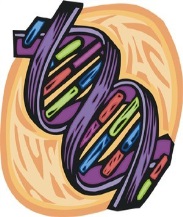 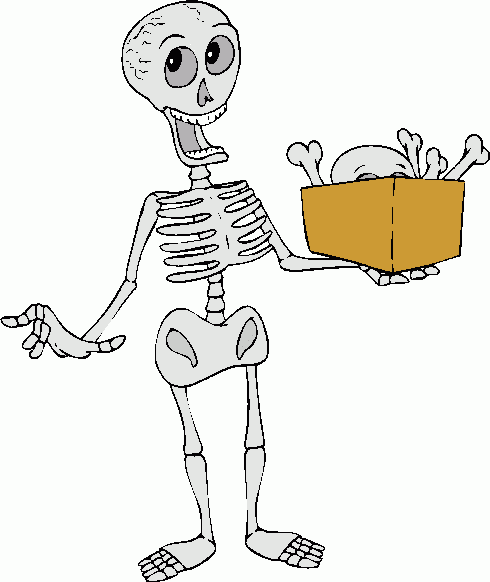 AnatomyGeneticsEcologyHow am I graded in Science?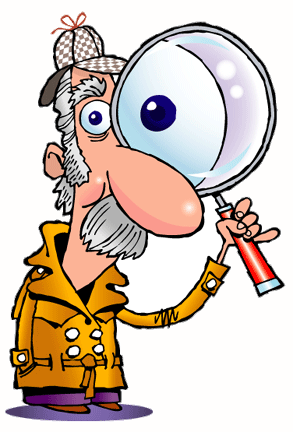 Tests – 40%Quizzes – 30%Classwork – 15%Homework – 15%**The Grading Policy is based on weighing the grades out of 100%.  All the grades will be categorized by the following and weighed with the percentage next to the category.**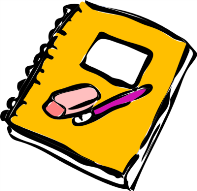 You are expected to come to class prepared!  You must bring your ISN, a pen/pencil, agenda, folder, and any assignments that are due.  Textbooks will be stored in the classroom.I have read and understand the course outline.___________________________________________		____________________Student Signature						Date